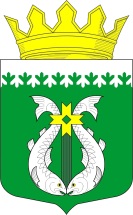 РОССИЙСКАЯ ФЕДЕРАЦИЯРЕСПУБЛИКА  КАРЕЛИЯАДМИНИСТРАЦИЯМУНИЦИПАЛЬНОГО ОБРАЗОВАНИЯ "СУОЯРВСКИЙ РАЙОН"ПОСТАНОВЛЕНИЕ15.07.2022							                            № 544Об утверждении состава комиссии по согласованию осуществления закупок у единственного поставщика (подрядчика, исполнителя)С целью реализации Постановления Правительсва Республики Карелия от 26.05.2022 №306-П «Об установлении случаев осуществления в 2022 году закупок товаров, работ, услуг у единственного поставщика (подрядчика, исполнителя) в целях обеспечения муниципальных нужд муниципальных районов и городских округов в Республики Карелия и порядка их осуществления», Положением о комиссии по согласованию осуществления закупок у единственного поставщика (подрядчика, исполнителя) утвержденного Постановлением администрации муниципального образования «Суоярвский район» от 08.07.2022 №5361. Утвердить состав комиссии по оценке допустимости изменения  условий контрактов:Глава  Администрации 	 Р.В. ПетровРазослать: дело, управление делами, отдел образования и социальной политики,  финансовое управление, МКО «ЦИХО», МКУ «ЦУМИи ЗР», МКУ «Централизованная бухгалтерияПредседатель комиссии:  Петров Роман Вительевич, Глава администрации муниципального образования «Суоярвский район»;Заместитель председателя:Окрукова Людмила Анатольевна, заместитель Главы администрации; Секретарь комиссии:Волкова Екатерина Викторовна, ведущий специалист юридического отдела администрации;Члены комиссии:Циблакова Надежда Александровна, начальник отдела по развитию предпринимательства и инвестиционной политике;Шорина Елена Альбертовна, управляющий делами, начальник общего отдела;Кракулева Асият Гамзатовна, начальник финансового управления;Спиридонов Николай Борисович, начальник отдела по развитию инфраструктуры и благоустройства;Сухорукова Светлана Ивановна, начальник юридического отдела;Стукина Ольга Викторовна, контрактный управляющий МКУ «Центр информационно-хозяйственного обеспечения»;Соболь Анна Владимировна, заместитель председателя МКУ «Центр по управлению муниципальным имуществом и земельными ресурсами Суоярвского района»